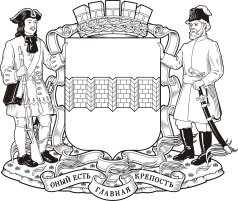 ПРИКАЗДЕПАРТАМЕНТА ФИНАНСОВ АДМИНИСТРАЦИИ ГОРОДА ОМСКАОт _______________________ № __________________	г. ОмскО внесении изменений в приказ директора департамента финансов Администрации города Омска от 29 декабря 2023 года № 110На основании Положения о департаменте финансов Администрации города Омска, утвержденного Решением Омского городского Совета 
от 28 сентября 2011 года № 441, приказываю:Внести в приложение № 1 «Порядок применения целевых статей расходов бюджета города Омска» к приказу директора департамента финансов Администрации города Омска от 29 декабря 2023 года № 110 «О Порядке применения целевых статей расходов бюджета города Омска» (далее – Порядок) следующие изменения:1) в приложении № 1 «Перечень и коды целевых статей расходов бюджета города Омска» к Порядку:а) после кода и наименования целевой статьи расходов 01 1 02 88010 дополнить строкой следующего содержания:б) код и наименование целевой статьи расходов 01 1 02 К8310,                            01 1 02 S8310 исключить; в) после кода и наименования целевой статьи расходов 01 1 F1 86132 дополнить строками следующего содержания:г) после кода и наименования целевой статьи расходов 01 4 F3 85801 дополнить строкой следующего содержания:д) после кода и наименования целевой статьи расходов 01 5 01 00000 дополнить строкой следующего содержания:е) после кода и наименования целевой статьи расходов 02 1 01 27070 дополнить строкой следующего содержания:ж) наименование целевой статьи расходов 02 1 03 86460 изложить в следующей редакции:«Строительство транспортной развязки в границах: ул. Добровольского – ул. Орджоникидзе – ул. Красный Путь»;з) после кода и наименования целевой статьи расходов 03 1 01 70080 дополнить строкой следующего содержания:и) после кода и наименования целевой статьи расходов 03 2 01 70080 дополнить строкой следующего содержания:к) после кода и наименования целевой статьи расходов 03 2 01 S0990 дополнить строкой следующего содержания:л) после кода и наименования целевой статьи расходов 03 2 02 00000 дополнить строками следующего содержания:м) после кода и наименования целевой статьи расходов 03 5 02 00000 дополнить строками следующего содержания:н) после кода и наименования целевой статьи расходов 04 1 01 13140 дополнить строками следующего содержания:о) после кода и наименования целевой статьи расходов 04 1 02 23430 дополнить строкой следующего содержания:п) после кода и наименования целевой статьи расходов 04 1 03 43450 дополнить строками следующего содержания:р) после кода и наименования целевой статьи расходов 04 3 01 14820 дополнить строкой следующего содержания:с) после кода и наименования целевой статьи расходов 05 4 02 23170 дополнить строками следующего содержания:т) после кода и наименования целевой статьи расходов 06 2 01 11100 дополнить строкой следующего содержания:у) после кода и наименования целевой статьи расходов 09 1 01 14111 дополнить строкой следующего содержания:ф) после кода и наименования целевой статьи расходов 12 3 G1 27423 дополнить строкой следующего содержания:х) после кода и наименования целевой статьи расходов 12 3 G1 52425 дополнить строками следующего содержания:ц) после кода и наименования целевой статьи расходов 12 3 G1 К2425 дополнить строками следующего содержания:ч) после кода и наименования целевой статьи расходов 13 3 01 00000 дополнить строкой следующего содержания:ш) после кода и наименования целевой статьи расходов 90 1 01 10210 дополнить строками следующего содержания:2) в приложении № 2 «Правила применения целевых статей расходов» к Порядку:а) в целевой статье «01 1 00 00000 Подпрограмма «Обеспечение населения доступным и комфортным жильем»:- в пункте 2:после абзаца четвертого дополнить абзацами следующего содержания:«- 88030 Строительство контактной троллейбусной сети по улицам Лукашевича и Волгоградской от улицы Ватутина до улицы ДергачеваПо данному направлению расходов отражаются расходы бюджета города Омска на осуществление бюджетных инвестиций в объект капитального строительства муниципальной собственности города Омска «Строительство контактной троллейбусной сети по улицам Лукашевича и Волгоградской от улицы Ватутина до улицы Дергачева» в рамках реализации инфраструктурного проекта «Обеспечение транспортной доступности жилищного фонда в рамках реализации проектов «Строительство жилищного фонда на территории Кировского административного округа города Омска в границах улиц 3-я Островская, Шаронова, Крупской, 1-я Рыбачья. Коммерческое обозначение «Кварталы Драверта», «Строительство «Микрорайона «Зеленая река», расположенного на территории, ограниченной улицами Волгоградской, проектируемой улицей № 3, улицей Покровской, улицей Меридиальной, улицей Верхнеднепровской, улицей Кондратюка в Кировском административном округе города Омска».»;абзацы седьмой, восьмой, девятый и десятый исключить;после абзаца тринадцатого дополнить абзацами следующего содержания:«- 88052 Реконструкция автомобильной дороги по улице Шаронова от бульвара Архитекторов до улицы Перелета (этап 1)По данному направлению расходов отражаются дополнительные расходы бюджета города Омска на осуществление бюджетных инвестиций в объект капитального строительства муниципальной собственности города Омска «Реконструкция автомобильной дороги по улице Шаронова от бульвара Архитекторов до улицы Перелета (этап 1)» в рамках реализации регионального проекта «Жилье».- S8310 Реализация инфраструктурного проекта «Обеспечение транспортной доступности жилищного фонда в рамках реализации проектов «Строительство жилищного фонда на территории Кировского административного округа города Омска в границах улиц 3-я Островская, Шаронова, Крупской, 1-я Рыбачья. Коммерческое обозначение «Кварталы Драверта», «Строительство «Микрорайона «Зеленая река», расположенного на территории, ограниченной улицами Волгоградской, проектируемой улицей № 3, улицей Покровской, улицей Меридиальной, улицей Верхнеднепровской, улицей Кондратюка в Кировском административном округе города Омска»По данному направлению расходов отражаются расходы бюджета города Омска на обеспечение транспортной доступности жилищного фонда в рамках реализации регионального проекта «Жилье» путем осуществления бюджетных инвестиций в объекты капитального строительства муниципальной собственности города Омска в рамках реализации инфраструктурного проекта, в целях софинансирования которых бюджету города Омска предоставляются субсидии из областного бюджета на указанные цели, отражаемые по коду целевой статьи расходов, содержащему значение направления расходов К8310.- К8310 Реализация инфраструктурного проекта «Обеспечение транспортной доступности жилищного фонда в рамках реализации проектов «Строительство жилищного фонда на территории Кировского административного округа города Омска в границах улиц 3-я Островская, Шаронова, Крупской, 1-я Рыбачья. Коммерческое обозначение «Кварталы Драверта», «Строительство «Микрорайона «Зеленая река», расположенного на территории, ограниченной улицами Волгоградской, проектируемой улицей № 3, улицей Покровской, улицей Меридиальной, улицей Верхнеднепровской, улицей Кондратюка в Кировском административном округе города Омска»По данному направлению расходов отражаются расходы бюджета города Омска на обеспечение транспортной доступности жилищного фонда в рамках реализации регионального проекта «Жилье» путем осуществления бюджетных инвестиций в объекты капитального строительства муниципальной собственности города Омска, за счет субсидий из областного бюджета, дополнительно направленных на реализацию мероприятий инфраструктурного проекта, за исключением расходов из областного бюджета, источником финансового обеспечения которых являются бюджетные кредиты, предоставляемые из федерального бюджета на финансовое обеспечение реализации инфраструктурных проектов, отражаемых по направлению расходов 98310.»;б) после абзаца одиннадцатого целевой статьи «01 4 00 00000 Подпрограмма «Переселение граждан из аварийного жилищного фонда» дополнить абзацами следующего содержания: «- S0161 Обеспечение дополнительных расходов, возникающих при реализации мероприятий по переселению граждан из аварийного жилищного фонда, в том числе переселению граждан из аварийного жилищного фонда с учетом необходимости развития малоэтажного жилищного строительстваПо данному направлению расходов отражаются расходы бюджета города Омска на обеспечение дополнительных расходов, возникающих при реализации мероприятий по переселению граждан из аварийного жилищного фонда, в том числе переселению граждан из аварийного жилищного фонда с учетом необходимости развития малоэтажного жилищного строительства, в целях софинансирования которых бюджету города Омска предоставляются субсидии из областного бюджета на указанные цели.»;в) после абзаца второго пункта 1 целевой статьи «01 5 00 00000 Подпрограмма «Обеспечение функционирования и развития объектов жилищно-коммунального хозяйства» дополнить абзацами следующего содержания:«- 10310 Оплата судебных актов и мировых соглашенийПо данному направлению расходов отражаются расходы бюджета города Омска на возмещение истцам государственной пошлины и других судебных издержек, возмещение вреда, уплату пеней, штрафов по муниципальным контрактам, внесение на депозитные счет арбитражного суда денежных сумм, необходимых для оплаты судебных издержек, осуществляемые на основании соответствующих судебных решений в сфере жилищного хозяйства.»;г) в целевой статье «02 1 00 00000 Подпрограмма «Обеспечение функционирования и развития объектов дорожного хозяйства»:- после абзаца десятого пункта 1 дополнить абзацами следующего содержания:«- 70650 Содержание автомобильных дорог общего пользования местного значенияПо данному направлению расходов отражаются расходы бюджета города Омска на содержание автомобильных дорог общего пользования местного значения, осуществляемые за счет субсидий из областного бюджета.»;- абзац пятый, шестой пункта 3 изложить в следующей редакции:«- 86460 Строительство транспортной развязки в границах: ул. Добровольского – ул. Орджоникидзе – ул. Красный Путь По данному направлению расходов отражаются расходы бюджета города Омска на осуществление бюджетных инвестиций в объект капитального строительства муниципальной собственности города Омска «Строительство транспортной развязки в границах: ул. Добровольского – ул. Орджоникидзе – ул. Красный Путь».»;д) после абзаца десятого пункта 1 целевой статьи «03 1 00 00000 Подпрограмма «Развитие дошкольного образования детей» дополнить абзацами следующего содержания:«- 72550 Предоставление дополнительных мер социальной поддержки членам семей участников специальной военной операции По данному направлению расходов отражаются расходы бюджета города Омска за счет субсидий из областного бюджета, направленные на предоставление дополнительных мер социальной поддержки членам семей граждан, постоянно проживающим на территории города Омска, призванным военными комиссариатами муниципального образования город Омск на военную службу по мобилизации в соответствии с Указом Президента Российской Федерации от 21 сентября 2022 года № 647 «Об объявлении частичной мобилизации в Российской Федерации».»;е) в целевой статье «03 2 00 00000 Подпрограмма «Развитие общего образования детей»:- в пункте 1:после абзаца двенадцатого дополнить абзацами следующего содержания:«- А7502 Капитальный ремонт зданий (сооружений) и оснащение средствами обучения и воспитания муниципальных общеобразовательных организацийПо данному направлению расходов отражаются расходы бюджета города Омска на капитальный ремонт зданий (сооружений) и оснащение средствами обучения и воспитания муниципальных общеобразовательных организаций в рамках государственной программы Российской Федерации «Развитие образования», утвержденной постановлением Правительства Российской Федерации от 26 декабря 2017 года № 1642, в целях софинансирования которых бюджету города Омска предоставляются субсидии из областного бюджета сверх установленной доли софинансирования, отражаемой по направлению L7502, и расходы бюджета города Омска, в целях софинансирования которых предоставляются указанные субсидии.»;после абзаца восемнадцатого дополнить абзацами следующего содержания:«- S1390 Ремонт зданий и материально-техническое оснащение муниципальных образовательных организаций в целях подготовки к новому учебному годуПо данному направлению расходов отражаются расходы бюджета города Омска на ремонт зданий и материально-техническое оснащение муниципальных образовательных организаций общего образования, в целях подготовки к новому учебному году, в целях софинансирования которых бюджету города Омска предоставляются субсидии из областного бюджета.»;- после абзаца второго пункта 2 дополнить абзацами следующего содержания:«- 70150 Организация горячего питания обучающихся в муниципальных общеобразовательных организациях (обеспечение готовой к употреблению пищевой продукцией)По данному направлению расходов отражаются расходы бюджета города Омска, осуществляемые за счет субсидий из областного бюджета, на организацию горячего питания обучающихся в муниципальных общеобразовательных организациях (обеспечение готовой к употреблению пищевой продукцией).- 72550 Предоставление дополнительных мер социальной поддержки членам семей участников специальной военной операции По данному направлению расходов отражаются расходы бюджета города Омска за счет субсидий из областного бюджета, направленные на предоставление дополнительных мер социальной поддержки членам семей граждан, постоянно проживающим на территории города Омска, призванным военными комиссариатами муниципального образования город Омск  на военную службу по мобилизации в соответствии с Указом Президента Российской Федерации от 21 сентября 2022 года № 647 «Об объявлении частичной мобилизации в Российской Федерации».»;ж) после абзаца второго пункта 2 целевой статьи «03 5 00 00000 Подпрограмма «Реализация муниципальной политики Администрации города Омска в сфере образования» дополнить абзацами следующего содержания:«- 20300 Оплата штрафов, сборов и прочих штрафных санкцийПо данному направлению расходов отражаются расходы бюджета города Омска на оплату административных штрафов, исполнительских сборов, государственной пошлины в бюджет, пеней (в том числе за несвоевременную уплату налогов и сборов) в сфере образования.- 20310 Оплата судебных актов и мировых соглашенийПо данному направлению расходов отражаются расходы бюджета города Омска на возмещение истцам государственной пошлины и других судебных издержек, возмещение вреда, уплату пеней, штрафов по муниципальным контрактам в рамках реализации функций органов местного самоуправления в сфере образования.»;з) в целевой статье «04 1 00 00000 Подпрограмма «Повышение качества и доступности услуг в сфере культуры и дополнительного образования детей художественно-эстетической направленности»:- после абзаца шестого пункта 1 дополнить абзацами следующего содержания:«- 71471 Содействие в оказании муниципальных услуг учреждениями дополнительного образования детей по художественно-эстетическому направлению в части выплаты заработной платы работникам муниципальных учрежденийПо данному направлению расходов отражаются расходы бюджета города Омска на выплату заработной платы педагогическим работникам муниципальных учреждений дополнительного образования детей по художественно-эстетическому направлению, осуществляемые за счет субсидий из областного бюджета на содействие в оказании муниципальных услуг учреждениями в сфере культуры в части выплаты заработной платы работникам муниципальных учреждений (дополнительное образование детей).- 71700 Обеспечение гарантий по оплате труда работников муниципальных учреждений дополнительного образования, предусмотренных трудовым законодательством и иными нормативными правовыми актами Российской Федерации, содержащими нормы трудового праваПо данному направлению расходов отражаются расходы бюджета города Омска на обеспечение минимального размера оплаты труда работников муниципальных учреждений дополнительного образования детей по художественно-эстетическому направлению, осуществляемые за счет субсидий из областного бюджета на обеспечение гарантий по оплате труда, предусмотренных трудовым законодательством и иными нормативными правовыми актами Российской Федерации, содержащими нормы трудового права.»;- после абзаца восьмого пункта 2 дополнить абзацами следующего содержания: «- 71472 Содействие в оказании муниципальных услуг учреждениями библиотечного обслуживания населения в части выплаты заработной платы работникам муниципальных учрежденийПо данному направлению расходов отражаются расходы бюджета города Омска на выплату заработной платы работникам муниципальных учреждений библиотечного обслуживания населения, осуществляемые за счет субсидий из областного бюджета на содействие в оказании муниципальных услуг учреждениями в сфере культуры в части выплаты заработной платы работникам муниципальных учреждений.»;- после абзаца четырнадцатого пункта 3 дополнить абзацами следующего содержания:«- 71473 Содействие в оказании муниципальных услуг учреждениями в сфере культурно-досуговой деятельности в части выплаты заработной платы работникам муниципальных учрежденийПо данному направлению расходов отражаются расходы бюджета города Омска на выплату заработной платы работникам муниципальных культурно-досуговых учреждений, осуществляемые за счет субсидий из областного бюджета на содействие в оказании муниципальных услуг учреждениями в сфере культуры в части выплаты заработной платы работникам муниципальных учреждений.- 71474 Содействие в оказании муниципальных услуг музеями в части выплаты заработной платы работникам муниципальных учрежденийПо данному направлению расходов отражаются расходы бюджета города Омска на выплату заработной платы работникам муниципальных учреждений города Омска, осуществляющим музейную деятельность, осуществляемые за счет субсидий из областного бюджета на содействие в оказании муниципальных услуг учреждениями в сфере культуры в части выплаты заработной платы работникам муниципальных учреждений.- 71475 Содействие в оказании муниципальных услуг театрами в части выплаты заработной платы работникам муниципальных учрежденийПо данному направлению расходов отражаются расходы бюджета города Омска на выплату заработной платы работникам муниципальных театров и концертных коллективов города Омска, осуществляемые за счет субсидий из областного бюджета на содействие в оказании муниципальных услуг учреждениями в сфере культуры в части выплаты заработной платы работникам муниципальных учреждений.»;и) после абзаца четвертого пункта 1 целевой статьи «04 3 00 00000 Подпрограмма «Реализация муниципальной политики в сфере культуры» дополнить абзацами следующего содержания:«- 71700 Обеспечение гарантий по оплате труда работников муниципальных учреждений, осуществляющих финансовое и хозяйственное обслуживание муниципальных учреждений культуры, предусмотренных трудовым законодательством и иными нормативными правовыми актами Российской Федерации, содержащими нормы трудового праваПо данному направлению расходов отражаются расходы бюджета города Омска на обеспечение минимального размера оплаты труда работников муниципальных учреждений, осуществляющих финансовое и хозяйственное обслуживание муниципальных учреждений культуры, осуществляемые за счет субсидий из областного бюджета на обеспечение гарантий по оплате труда, предусмотренных трудовым законодательством и иными нормативными правовыми актами Российской Федерации, содержащими нормы трудового права.»;к) после абзаца шестого пункта 2 целевой статьи «05 4 00 00000 Подпрограмма «Молодежь города Омска» дополнить абзацами следующего содержания: «- S0780 Организация и осуществление мероприятий по работе с детьми и молодежью в каникулярное времяПо данному направлению расходов отражаются расходы бюджета города Омска на обеспечение отдыха и оздоровления детей в лагерях с дневным пребыванием, организованных на базе образовательных организаций, загородных детских оздоровительных лагерях и палаточных лагерях в соответствии с постановлением Правительства Омской области от 13 ноября 2019 года № 371-п «Об отдельных вопросах обеспечения отдыха и оздоровления детей на территории Омской области», в целях софинансирования которых предоставляются субсидии из областного бюджета.- S2230 Подготовка стационарных муниципальных детских оздоровительных лагерейПо данному направлению расходов отражаются расходы бюджета города Омска на подготовку стационарных муниципальных детских оздоровительных лагерей, в целях софинансирования которых бюджету города Омска предоставляются субсидии из областного бюджета на указанные цели.»;л) после абзаца четвертого пункта 1 целевой статьи «06 2 00 00000 Подпрограмма «Создание доступной среды для инвалидов и маломобильных групп населения» дополнить абзацами следующего содержания:«- 70560 Реализация дополнительных мероприятий в области содействия занятости населения, направленных на осуществление работодателями сопровождения при содействии занятости инвалидовПо данному направлению отражаются расходы бюджета на сопровождение при содействии занятости инвалидов (оборудование (оснащение) рабочих мест), обеспечиваемом в рамках реализации дополнительных мероприятий на финансовое обеспечение которых предоставляется иной межбюджетный трансферт.»;м) пункт 1 целевой статьи «09 1 00 00000 Подпрограмма «Обеспечение деятельности по эффективному использованию имущества, находящегося в распоряжении муниципального образования город Омск» дополнить абзацами следующего содержания:«- S2470 Оформление технических планов в отношении бесхозяйных сетей жилищно-коммунального хозяйстваПо данному направлению расходов отражаются расходы бюджета города Омска на оформление технических планов в отношении бесхозяйных сетей жилищно-коммунального хозяйства, в целях софинансирования которых бюджету города Омска предоставляются субсидии из областного бюджета на указанные цели.»;н) в пункте 3 целевой статьи «12 3 00 00000 Подпрограмма «Чистый и уютный город»:- после абзаца одиннадцатого дополнить абзацами следующего содержания:«- 27424 Ликвидация закрытой свалки в Кировском административном округе города ОмскаПо данному направлению расходов отражаются расходы бюджета города Омска на ликвидацию закрытой свалки в Кировском административном округе города Омска в рамках регионального проекта «Чистая страна».»;- после абзаца девятнадцатого дополнить абзацами следующего содержания:«- А2423 Ликвидация закрытой свалки в Советском административном округе города ОмскаПо данному направлению расходов отражаются расходы бюджета города Омска на ликвидацию закрытой свалки в Советском административном округе города Омска в рамках регионального проекта «Чистая страна», направленного на достижение целей федерального проекта «Чистая страна» подпрограммы «Обращение с отходами производства и потребления, в том числе с твердыми коммунальными отходами» государственной программы Омской области «Охрана окружающей среды Омской области», осуществляемые за счет субсидий из областного бюджета, дополнительно направляемых на реализацию мероприятий, источником финансового обеспечения которых являются межбюджетные трансферты из федерального бюджета сверх установленной доли софинансирования, отражаемой по направлению расходов 52423, а также расходы бюджета города Омска, в целях софинансирования которых предоставляются указанные субсидии.- А2424 Ликвидация закрытой свалки в Кировском административном округе города ОмскаПо данному направлению расходов отражаются расходы бюджета города Омска на ликвидацию закрытой свалки в Кировском административном округе города Омска в рамках регионального проекта «Чистая страна», направленного на достижение целей федерального проекта «Чистая страна» подпрограммы «Обращение с отходами производства и потребления, в том числе с твердыми коммунальными отходами» государственной программы Омской области «Охрана окружающей среды Омской области», осуществляемые за счет субсидий из областного бюджета, дополнительно направляемых на реализацию мероприятий, источником финансового обеспечения которых являются межбюджетные трансферты из федерального бюджета сверх установленной доли софинансирования, отражаемой по направлению расходов 52424, а также расходы бюджета города Омска, в целях софинансирования которых предоставляются указанные субсидии.- А2425 Ликвидация закрытой свалки в Ленинском административном округе города ОмскаПо данному направлению расходов отражаются расходы бюджета города Омска на ликвидацию закрытой свалки в Ленинском административном округе города Омска в рамках регионального проекта «Чистая страна», направленного на достижение целей федерального проекта «Чистая страна» подпрограммы «Обращение с отходами производства и потребления, в том числе с твердыми коммунальными отходами» государственной программы Омской области «Охрана окружающей среды Омской области», осуществляемые за счет субсидий из областного бюджета, дополнительно направляемых на реализацию мероприятий, источником финансового обеспечения которых являются межбюджетные трансферты из федерального бюджета сверх установленной доли софинансирования, отражаемой по направлению расходов 52425, а также расходы бюджета города Омска, в целях софинансирования которых предоставляются указанные субсидии.»;- после абзаца тридцать первого дополнить абзацами следующего содержания:«Кроме того, в рамках указанной задачи отражаются расходы бюджета города Омска на реализацию регионального проекта «Чистая страна», направленного на достижение целей федерального проекта «Чистая страна» отражающегося по целевой статье 12 3 G4 00000 «Реализация регионального проекта «Чистый воздух», направленного на достижение целей федерального проекта «Чистый воздух» по соответствующим направлениям расходов, в том числе:- 51080 Снижение совокупного объема выбросов загрязняющих веществ в атмосферный воздухПо данному направлению расходов отражаются расходы бюджета города Омска на снижение совокупного объема выбросов загрязняющих веществ в атмосферный воздух посредством перевода жилых домов с печного отопления на газовое за счет субсидий из областного бюджета на указанные цели, источником финансового обеспечения которых, в том числе являются субсидии, предоставляемые из федерального бюджета, а также расходы бюджета города Омска, в целях софинансирования которых предоставляются указанные субсидии. »;о) после абзаца второго пункта 1 целевой статьи «13 3 00 00000 Подпрограмма «Развитие градостроительной, архитектурной и землеустроительной деятельности на территории города Омска» дополнить абзацами следующего содержания:«- 10310 Оплата судебных актов и мировых соглашений в сфере градостроительства, архитектуры и землеустройстваПо данному направлению расходов отражаются расходы бюджета города Омска в сфере регулирования градостроительной деятельности на возмещение истцам государственной пошлины и других судебных издержек, возмещение вреда, уплату пеней, штрафов по муниципальным контрактам, внесение на депозитный счет районного, арбитражного судов денежных сумм, необходимых для оплаты судебных издержек, в рамках реализации функций органов местного самоуправления.»;п) после целевой статьи «90 1 00 00000 Резервный фонд Администрации города Омска» дополнить абзацами следующего содержания:«90 2 00 00000 Резервный фонд Правительства Омской областиПо данной целевой статье отражаются непрограммные расходы бюджета города Омска на обеспечение финансирования непредвиденных расходов, возникающих в течение финансового года:90 2 01 00000 Обеспечение освоения средств, выделенных из резервного фонда Правительства Омской областиПо данной целевой статье отражаются непрограммные расходы бюджета города Омска на реализацию соответствующего направления расходов:- 79970 Использование средств резервного фонда Правительства Омской областиПо данному направлению расходов отражаются расходы бюджета города Омска за счет средств резервного фонда Правительства Омской области, поступающих в виде иных межбюджетных трансфертов из областного бюджета на финансовое обеспечение непредвиденных расходов в соответствии с правовыми актами Правительства Омской области.».Исполняющий обязанностидиректора департамента                                                                      Е.Н. Морозова«01 1 02 88030Строительство контактной троллейбусной сети по улицам Лукашевича и Волгоградской от улицы Ватутина до улицы Дергачева»;«01 1 F1 88052Реконструкция автомобильной дороги по улице Шаронова от бульвара Архитекторов до улицы Перелета (этап 1)01 1 F1 S8310Реализация инфраструктурного проекта «Обеспечение транспортной доступности жилищного фонда в рамках реализации проектов «Строительство жилищного фонда на территории Кировского административного округа города Омска в границах улиц 3-я Островская, Шаронова, Крупской, 1-я Рыбачья. Коммерческое обозначение «Кварталы Драверта», «Строительство «Микрорайона «Зеленая река», расположенного на территории, ограниченной улицами Волгоградской, проектируемой улицей № 3, улицей Покровской, улицей Меридиальной, улицей Верхнеднепровской, улицей Кондратюка в Кировском административном округе города Омска»01 1 F1 К8310Реализация инфраструктурного проекта «Обеспечение транспортной доступности жилищного фонда в рамках реализации проектов «Строительство жилищного фонда на территории Кировского административного округа города Омска в границах улиц 3-я Островская, Шаронова, Крупской, 1-я Рыбачья. Коммерческое обозначение «Кварталы Драверта», «Строительство «Микрорайона «Зеленая река», расположенного на территории, ограниченной улицами Волгоградской, проектируемой улицей № 3, улицей Покровской, улицей Меридиальной, улицей Верхнеднепровской, улицей Кондратюка в Кировском административном округе города Омска»»;«01 4 F3 S0161Обеспечение дополнительных расходов, возникающих при реализации мероприятий по переселению граждан из аварийного жилищного фонда, в том числе переселению граждан из аварийного жилищного фонда с учетом необходимости развития малоэтажного жилищного строительства»;«01 5 01 10310Оплата судебных актов и мировых соглашений»;«02 1 01 70650Содержание автомобильных дорог общего пользования местного значения»;«03 1 01 72550Предоставление дополнительных мер социальной поддержки членам семей участников специальной военной операции»;«03 2 01 А7502Капитальный ремонт зданий (сооружений) и оснащение средствами обучения и воспитания муниципальных общеобразовательных организаций»;«03 2 01 S1390Ремонт зданий и материально-техническое оснащение муниципальных образовательных организаций в целях подготовки к новому учебному году»;«03 2 02 70150Организация горячего питания обучающихся в муниципальных общеобразовательных организациях (обеспечение готовой к употреблению пищевой продукцией)03 2 02 72550Предоставление дополнительных мер социальной поддержки членам семей участников специальной военной операции»;«03 5 02 20300Оплата штрафов, сборов и прочих штрафных санкций03 5 02 20310Оплата судебных актов и мировых соглашений»;«04 1 01 71471Содействие в оказании муниципальных услуг учреждениями дополнительного образования детей по художественно-эстетическому направлению в части выплаты заработной платы работникам муниципальных учреждений04 1 01 71700Обеспечение гарантий по оплате труда работников муниципальных учреждений дополнительного образования, предусмотренных трудовым законодательством и иными нормативными правовыми актами Российской Федерации, содержащими нормы трудового права»;«04 1 02 71472Содействие в оказании муниципальных услуг учреждениями библиотечного обслуживания населения в части выплаты заработной платы работникам муниципальных учреждений»;«04 1 03 71473Содействие в оказании муниципальных услуг учреждениями в сфере культурно-досуговой деятельности в части выплаты заработной платы работникам муниципальных учреждений04 1 03 71474Содействие в оказании муниципальных услуг музеями в части выплаты заработной платы работникам муниципальных учреждений04 1 03 71475Содействие в оказании муниципальных услуг театрами в части выплаты заработной платы работникам муниципальных учреждений»;«04 3 01 71700Обеспечение гарантий по оплате труда работников муниципальных учреждений, осуществляющих финансовое и хозяйственное обслуживание муниципальных учреждений культуры, предусмотренных трудовым законодательством и иными нормативными правовыми актами Российской Федерации, содержащими нормы трудового права»;«05 4 02 S0780Организация и осуществление мероприятий по работе с детьми и молодежью в каникулярное время05 4 02 S2230Подготовка стационарных муниципальных детских оздоровительных лагерей»;«06 2 01 70560Реализация дополнительных мероприятий в области содействия занятости населения, направленных на осуществление работодателями сопровождения при содействии занятости инвалидов»;«09 1 01 S2470Оформление технических планов в отношении бесхозяйных сетей жилищно-коммунального хозяйства»;«12 3 G1 27424Ликвидация закрытой свалки в Кировском административном округе города Омска»;«12 3 G1 A2423Ликвидация закрытой свалки в Советском административном округе города Омска12 3 G1 A2424Ликвидация закрытой свалки в Кировском административном округе города Омска12 3 G1 A2425Ликвидация закрытой свалки в Ленинском административном округе города Омска»;«12 3 G4 00000Реализация регионального проекта «Чистый воздух», направленного на достижение целей федерального проекта «Чистый воздух»12 3 G4 51080Снижение совокупного объема выбросов загрязняющих веществ в атмосферный воздух»;«13 3 01 10310Оплата судебных актов и мировых соглашений в сфере градостроительства, архитектуры и землеустройства»;«90 2 00 00000Резервный фонд Правительства Омской области90 2 01 00000Обеспечение освоения средств, выделенных из резервного фонда Правительства Омской области90 2 01 79970Использование средств резервного фонда Правительства Омской области»;